   Smer: Ekonomski tehničar   I godina   PITANJA: 	Pojam, predmet i ciljevi izučavanja poslovne ekonomije Nosioci privređivanja.Pojam i nastavak preduzeća.Karakteristike preduzeća.Elementi preduzeća. Radni kolektiv.Sredstva za proizvodnju kao elementi preduzeća.Organizacija poslovanja. Rezurtati poslovanja.Podela preduzeća prema:delatnosti. Strukturi elemenata proizvodnje.Podela preduzeća prema karakteru procesa rada.Podela preduzeća prema: veličini, vlasništvu.Organizacioni oblici preduzeća. Preduzetnik.Ortačko društvo.Komandintno društvo.Akcionarsko društvo.Poja sistema. Preduzeće kao ekonomski organizacioni sistem.Organizaciona struktura preduzeća.Osnivanje i prestanak rada preduzeća.Funkcije preduzeća.Pojam i podela sredstava.Osnovna sredstva. Obrtna sredstva. Sredstvsa posebnih namena.Izvori sredstava. Kontrola korišćenja sredstava.Poja utrošaka i troškova.Utrošci materijala..	Utrošsci radne snage.Podela troškova prema:elementima proizvodnje. Zavisnosti od obima proitvodnje.Podela troškova prema:načinu prenošenja na nosioce. Mestima nastanka.Kalkulacija toškova.Dinamika ukupnih troškova. Kontrola troškova preduzeća.Pojam toka vrednosti.Pojam i ciljevi angažovanja sredstava. Elementi angažovanja sredstava.Oblici angažovanja sredstava. Ciklus angažovanja sredstava.Koeficijent angažovanja sredstava. Kontrola angažovanja sredstava.Fizički proizvod.Ukupan prihod.Dobitak kao rezultat poslovanja preduzeća.Praćenje i uporedjivanje rezultata. Raspodela rezultataProduktivnost.Ekonomičnost.Rentabilnost.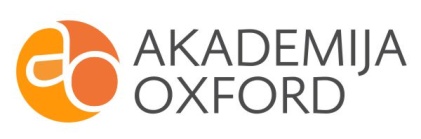 